Kultūros paveldo objekto būklės tikrinimo taisyklių priedas Kauno miesto savivaldybės administracijos Kultūros paveldo skyrius(dokumento sudarytojo pavadinimas)KULTŪROS PAVELDO OBJEKTO BŪKLĖS PATIKRINIMO AKTAS2015-12-02 Nr. 55-16-97                (data)		Kaunas(užpildymo vieta). . Pavadinimas Kauno depo statinių kompleso depas29958Dėl duomenų patikslinimo;  2012-09-18 ;  Nr: KPD-RM-1816;. Ankstesnio būklės patikrinimo akto data ir numeris: Dėl duomenų patikslinimo;  2012-09-18;    Nr: KPDRM-1816.. . Kultūros paveldo objekto fizinės būklės pokytis * - Pažymėti - V.5 – būklė labai pagerėjo - objektas restauruotas, pritaikytas ar atkurtas, aplinka sutvarkyta, nuolat prižiūrima, vizualinės taršos šaltinių nėra;4 – būklė gerėja - objektas yra naudojamas ir valdytojas nuolat vykdo priežiūros darbus, laiku šalinami atsiradę defektai, objekte atlikti/atliekami remonto, konservavimo darbai arba objekte atliekami restauravimo, pritaikymo ar atkūrimo darbai, aplinka tvarkoma, nuolat prižiūrima, vizualinės taršos šaltinių nėra arba imamasi priemonių juos panaikinti;3 – būklė nepakito - objektas yra naudojamas ir valdytojas nuolat vykdo priežiūros darbus, objektas nenaudojamas, bet jame atliekami/atlikti tyrimai, avarijos grėsmės pašalinimo, apsaugos techninių priemonių įrengimo ar kiti neatidėliotini saugojimo darbai, objektas užkonservuotas, imamasi priemonių apsaugoti objektą nuo neigiamo aplinkos poveikio, aplinka tvarkoma nereguliariai, yra vizualinės taršos šaltinių, dėl kurių panaikinimo nesiimta jokių priemonių;2 – būklė blogėja - objektas nenaudojamas/naudojamas ir nyksta dėl valdytojo nevykdomos ar nepakankamos priežiūros, buvo apardytas stichinių nelaimių ar neteisėta veikla, sunyko ar buvo apardyta iki 50% objekto, aplinka netvarkoma, yra vizualinės taršos šaltinių, dėl kurių panaikinimo nesiimta jokių priemonių, ar tokių šaltinių daugėja;1 – būklė labai pablogėjo - objektas sunyko, buvo sunaikintas stichinių nelaimių ar neteisėta veikla, sunyko ar buvo sunaikinta daugiau kaip 50% objekto, aplinka apleista, netvarkoma, daugėja vizualinės taršos šaltinių, ir dėl to nesiimama jokių priemonių.. Kultūros paveldo objekto (statinio) dalių fizinės būklės pokytis**** - 9 p. pildomas tik kultūros paveldo statiniams. Vertinant kultūros paveldo statinio bendrą būklės pokytį 8 p., išvedamas vidurkis iš visų tokio statinio dalių fizinės būklės pokyčio vertinimo balų, pažymėtų 9 p. . Išvados apie kultūros paveldo objekto fizinės būklės pokytį. Kauno depo komplekso depo būklė gera. Pamatų ir sienų konstrukcijų būklė gera. Sienų apdaila (išorinės kapitalinės sienos tinkuotos) – gera būklė. Fasadų raudonų plytų mūro kontraforsai, fasadų apdaila ir puošyba- ŠV fasado raudonų plytų mūro laiptuotas pastogės. Funkcinė įranga (ištęsto stačiakampio plano apžiūros duobės, apžiūros duobių laiptai, metalinių kniedytų sijų pasukimo tiltelis) - būklė gera. Stogo danga ir stogo konstrukcijos netyrinėtos.. Kultūros paveldo objekto aplinkos būklės pokytis******- Pažymėti - V.. Išvados apie kultūros paveldo objekto aplinkos būklės pokytį.   Kauno depo statinių komplekso depo pastatas pagrindinis komplekso objektas. Aplinkos būklė aplink depą tvarkinga, prižiūrima.PRIDEDAMA:. Fotofiksacija:  1. Kauno depo bendras vaizdas iš P;  2. PR fasadas su centrine depo įvaža; 3. Kauno depo bėgiai iš Š pusės; 4. Lokomotyvų apgręžimo ratas: metalinių kniedytų sijų pasukimo tiltelis iš PER pusės. Kairėje sarginės pastatas; 5. Kauno depo ŠR fasadas su kontraforsais; 6. PR fasadas su centrine depo įvaža.. Kiti dokumentai - Kultūros paveldo skyriaus vyriausioji specialistė           ____________	                  Dovilė Buzaitė(aktą įforminusio asmens pareigų pavadinimas)                                            (parašas)                                             (vardas ir pavardė)5 – būklė labai pagerėjo4 – būklė gerėja3 – būklė nepakito2 – būklė blogėja1 – būklė labai pablogėjo1. Kultūros paveldo objekto fizinės būklės pokyčio įvertinimas*V5 – būklė labai pagerėjo4 – būklė gerėja3 – būklė nepakito2 – būklė blogėja1 – būklė labai pablogėjo1. Pamatai ir nuogrindos V2. Sienų konstrukcijosV3. Sienų apdailaV4. Stogo dangaV5. Stogo konstrukcijosV6. Langai V7. Durys V8. Puošyba (jei yra)V5 – būklė labai pagerėjo4 – būklė gerėja3 – būklė nepakito2 – būklė blogėja1 – būklė labai pablogėjoVKultūros vertybės kodas: 29958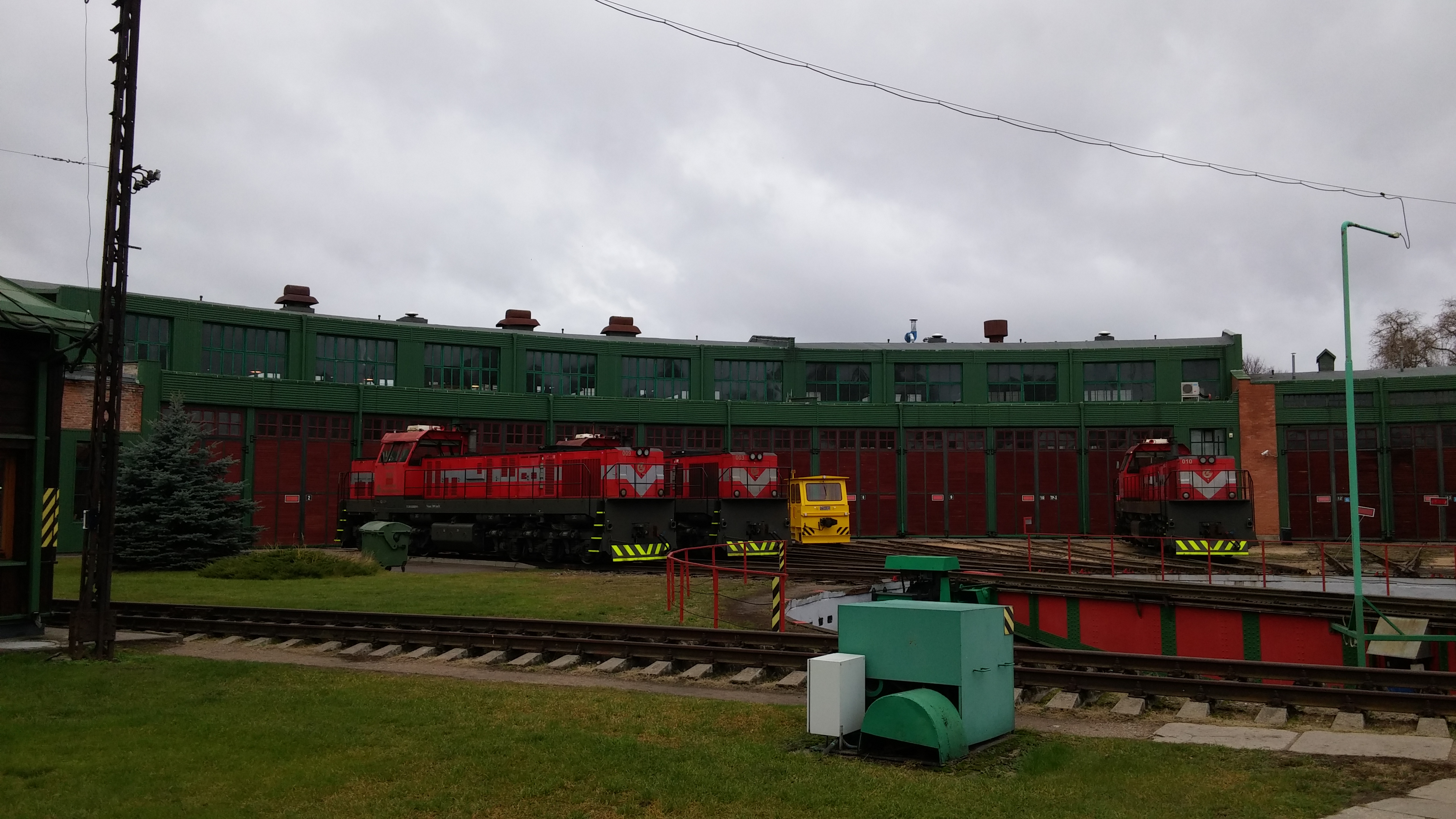 Nr.11PavadinimasKauno depo bendras vaizdas iš PKauno depo bendras vaizdas iš PKauno depo bendras vaizdas iš PFotografavoFotografavoDovilė BuzaitėDovilė BuzaitėDovilė BuzaitėData2015-11-10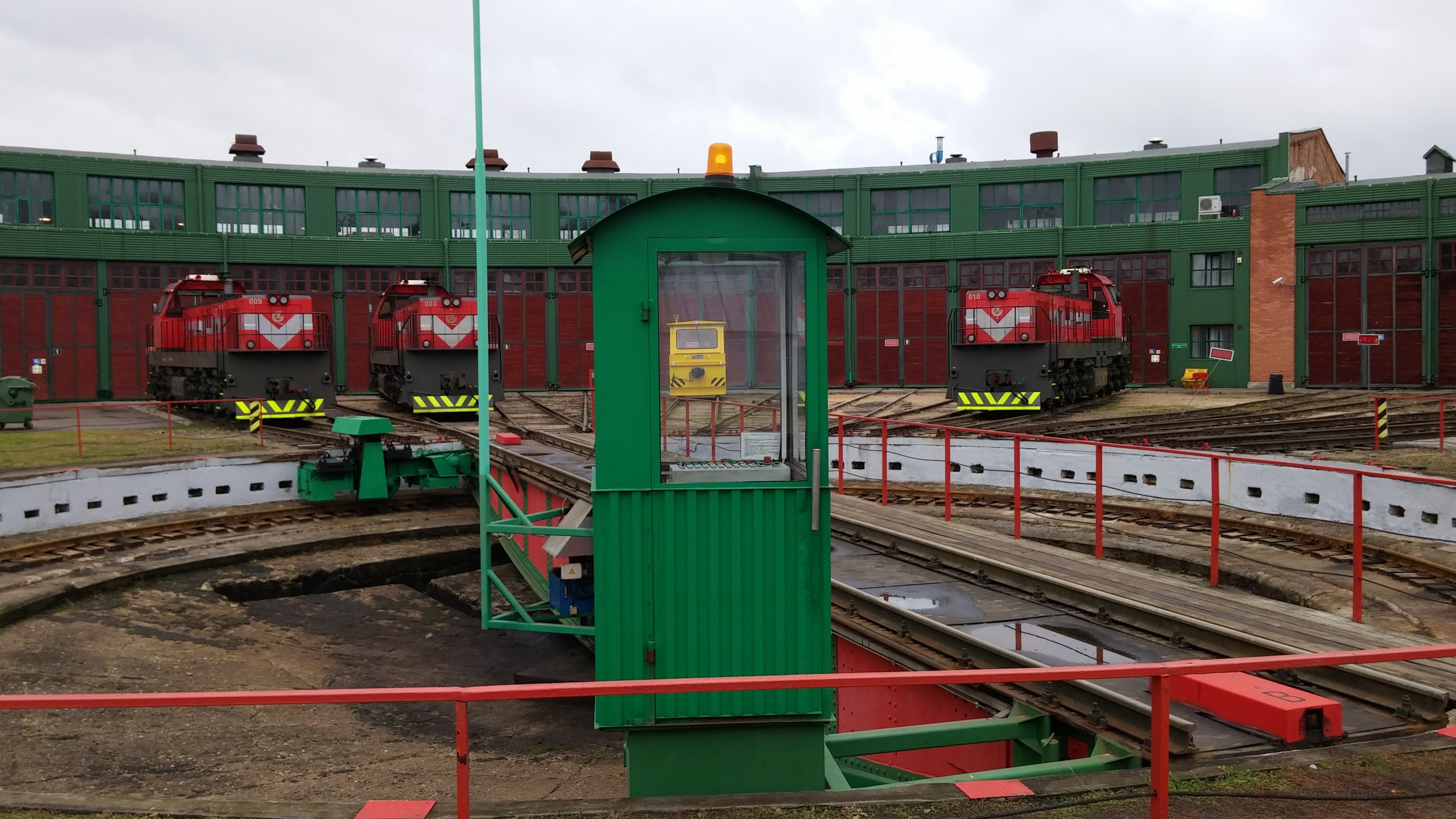 Nr.22PavadinimasPR fasadas su centrine depo įvažaPR fasadas su centrine depo įvažaPR fasadas su centrine depo įvažaFotografavoFotografavoDovilė BuzaitėDovilė BuzaitėDovilė BuzaitėData2015-11-10  Kultūros vertybės kodas:29958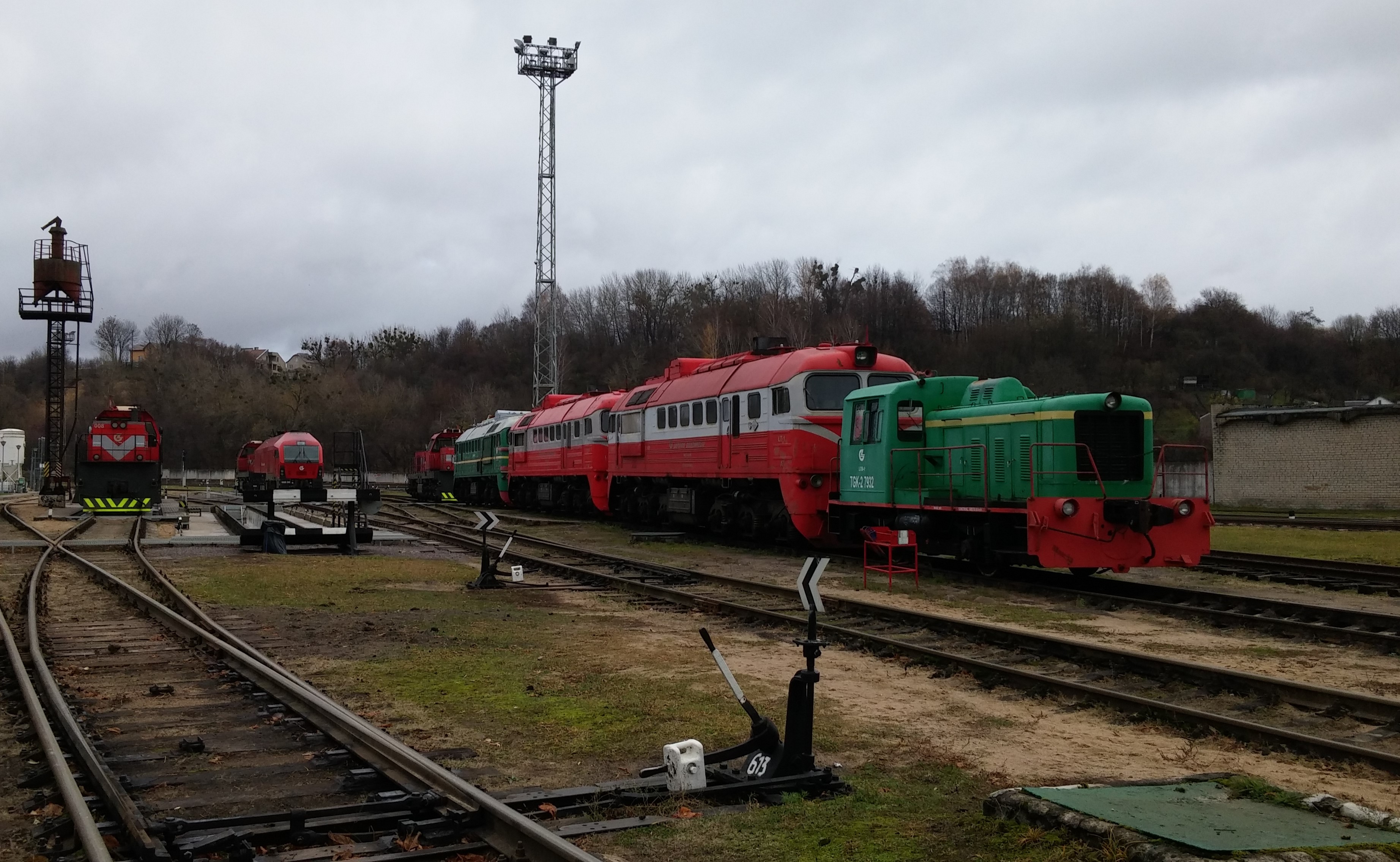 Nr.33PavadinimasKauno depo bėgiai iš Š pusėsKauno depo bėgiai iš Š pusėsKauno depo bėgiai iš Š pusėsFotografavoFotografavoDovilė BuzaitėDovilė BuzaitėDovilė BuzaitėData2015-11-10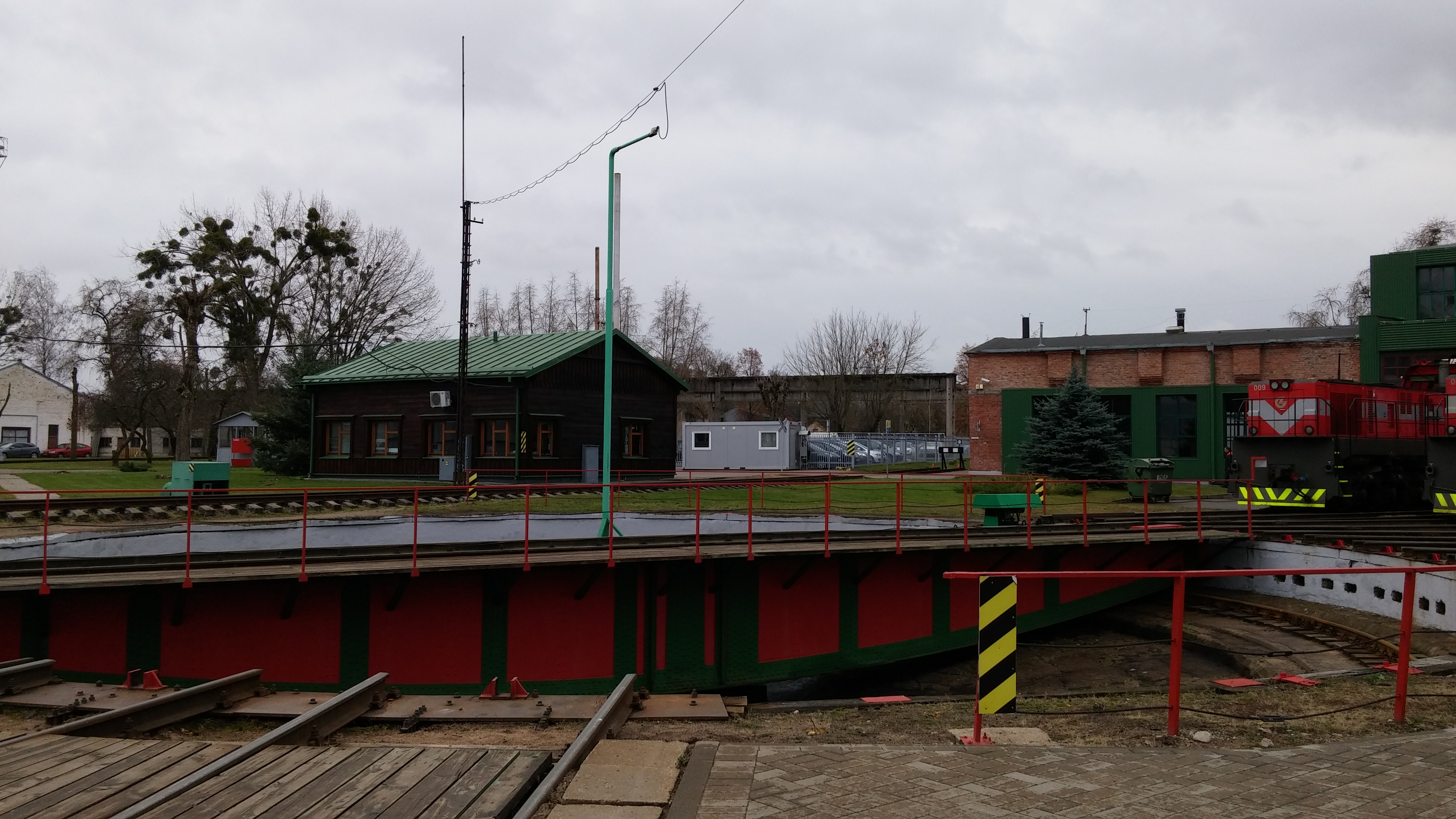 Nr.44PavadinimasLokomotyvų apgręžimo ratas: metalinių kniedytų sijų pasukimo tiltelis iš PER pusės. Kairėje sarginės pastatasLokomotyvų apgręžimo ratas: metalinių kniedytų sijų pasukimo tiltelis iš PER pusės. Kairėje sarginės pastatasLokomotyvų apgręžimo ratas: metalinių kniedytų sijų pasukimo tiltelis iš PER pusės. Kairėje sarginės pastatasFotografavoFotografavoDovilė BuzaitėDovilė BuzaitėDovilė BuzaitėData2015-11-10Kultūros vertybės kodas: 29958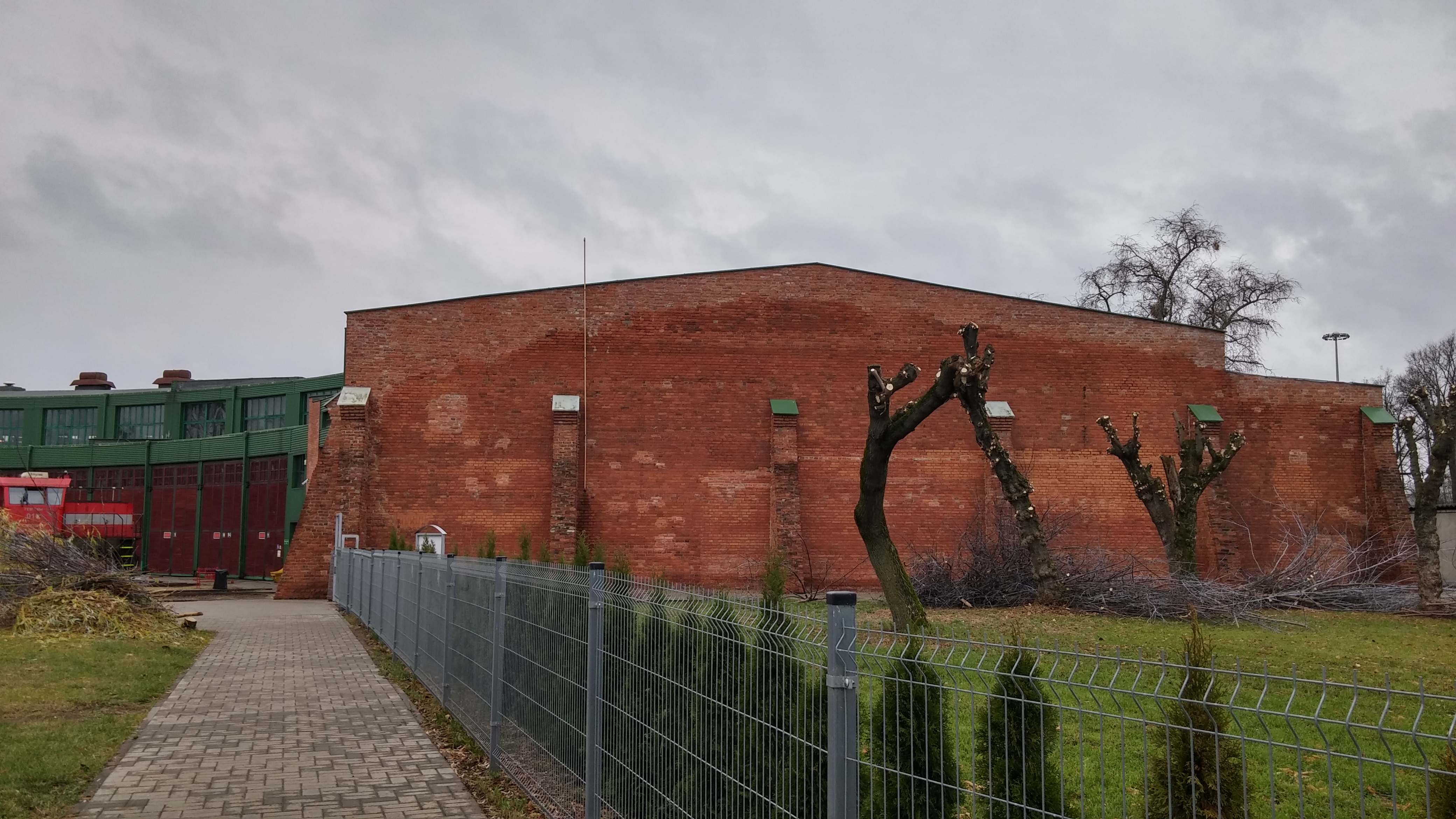 Nr.55PavadinimasKauno depo ŠR fasadas su kontraforsaisKauno depo ŠR fasadas su kontraforsaisKauno depo ŠR fasadas su kontraforsaisFotografavoFotografavoDovilė BuzaitėDovilė BuzaitėDovilė BuzaitėData2015-11-10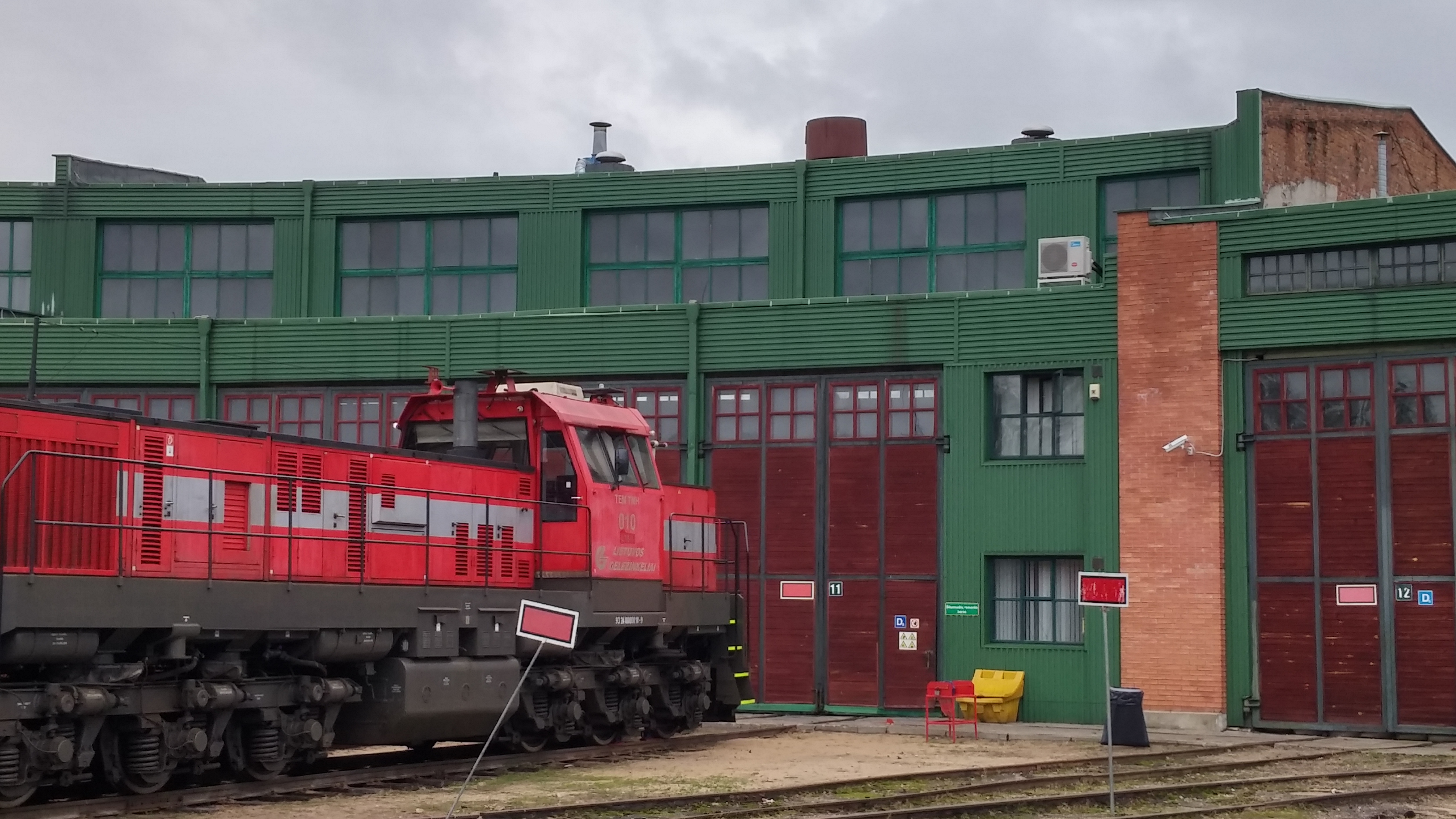 Nr.66PavadinimasPR fasadas su centrine depo įvažaPR fasadas su centrine depo įvažaPR fasadas su centrine depo įvažaFotografavoFotografavoDovilė BuzaitėDovilė BuzaitėDovilė BuzaitėData2015-11-10